SmartlockY797Y797GManual de utilizare Sketch Map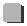 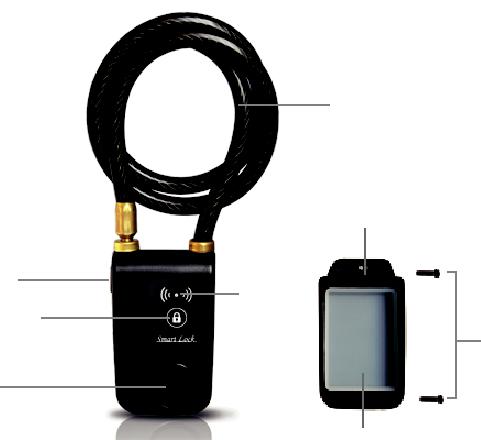 Bara blocajLEDButon antifurtSonerieCablu（797G lant） Specificatii produsMarime: 92X55X34mmMaterial: ABSplastic+cupru+cablu（lant）Putere: 3 x “AAA” baterii alkalineCablu（Lant）specificatii: lungime 80cmTemperatura de functionare: -10℃~+60℃Demperatura de depozitare: -20℃~+80℃Greutate produs: 230g-1- Baterie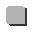 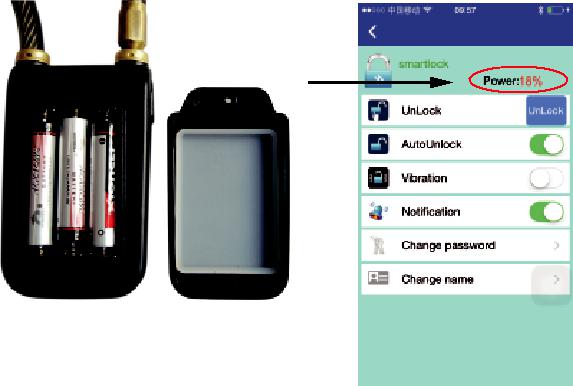 3 x “AAA” baterii alkaline.Cand puterea este mai mica de 20%, lumina rosie si albastra clipeste, APP te va avertiza de bateria scazuta; Cand puterea este mai mai mica de 10%, antifurtul nu poate functiona, te rugam inlocuieste imediat bateriile. APPSe aplica la iPhone 4S si mai sus, Android versiune 4.3, bluetooth versiune 4.0.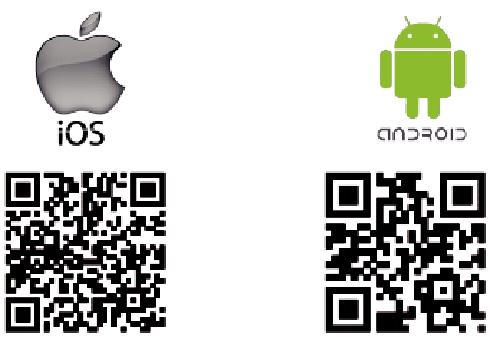 two-dimensional• Cauta SLBLOCK in	• Versiunea de Android te Magazinul APP .	rugam scaneaza codul bi-   dimensional.                                      -2-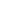  InchidereaInstalati bateria, insurubati carcasa bateriei, introduceti cablul , apasati butonul de inchidere. Unitatea va emite un sunet format din ‘Bi Bi Bi’, apoi se va inchide automat. (antifurtul nu se poate incuia daca pasii sunt gresiti).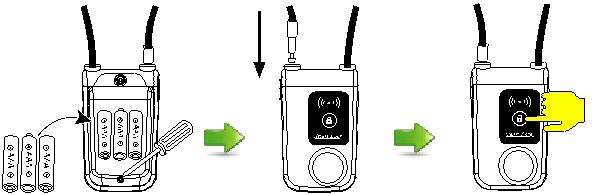  Conectarea1. Click  in APP	. ( Conectare doar in modul lock)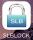 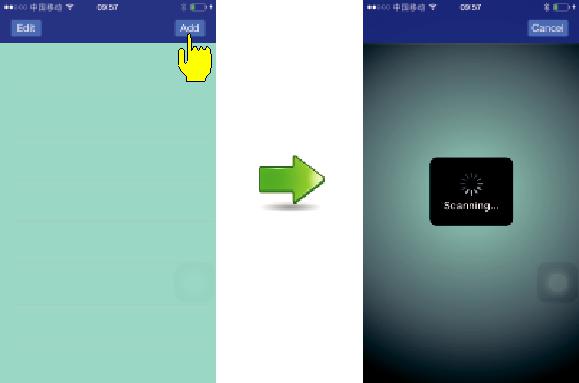 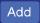 -3-Introduceti parola originala. (Parola din fabrica este: 123456), APP va arata pe ecran “conectat”.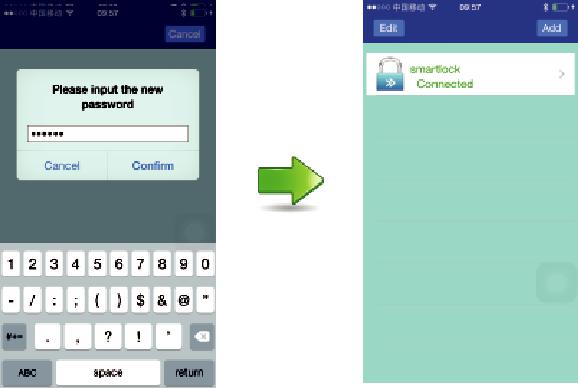  Deblocare Manuala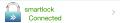 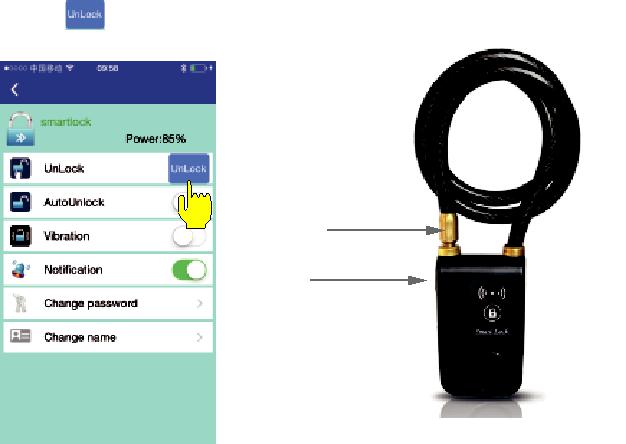 Apoi scoateti cablul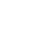 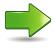 Apasati intai blocare
antifurt-4-Atentie: lumina albastra intermitenta inseamna modul deblocat; lumina rosie intermitenta inseamna modul blocat.-5- Deblocarea automataApasati deblocare automata, nu este nevoie sa operati APP. Cand aparatul mobil se apropie, lumina albastra clipeste, si va debloca automat. Cand telefonul mobil este indepartat, se va bloca/inchide automat.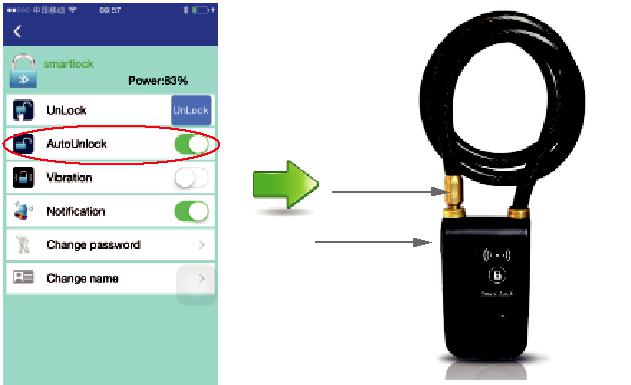 Apoi scoateti cablul
afara.Apasati intai blocareAtentie: deschideti Bluetooth pentru deblocare, inchideti Bluetooth pentru blocare. Functia de vibratii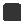 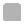 • Functia de vibratii poate fi aleasa: activa sau inactive (on/off). (In modul de vibratii, cand unitatea detecteaza miscare/fortare, alarma antifurtului va suna de avertizare pentru1 secunda. Daca unitatea detecteaza tragere/fortare din nou dupa 5 secunde, alarma ma suna timp de 30 de secunde.)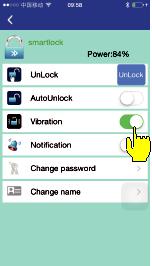                                                     -6-Dezarmare AlarmaCand alarma este activata, conectati telefonul mobil si blocati antifurtul pentru a dezarma alarma. (Bluetooth si APP trebuiesc deschise)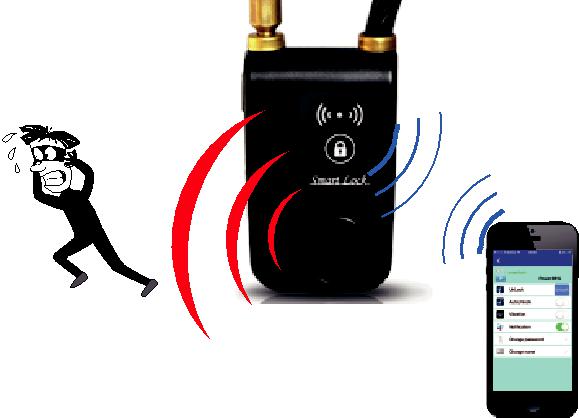  NotificariTelefonul va va anunta stara antifurtului. Puteti alege sa primiti notificari.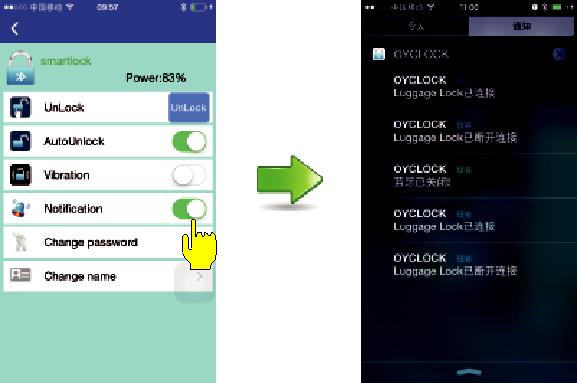 -7- Schimbarea paroleiVa rugam sa va aduceti aminte parola. Trebuie sa introduceti parola cand schimbati telefonul sau va reconectati. Odata ce ati uitat parola, antifurtul nu va mai putea fi folosit.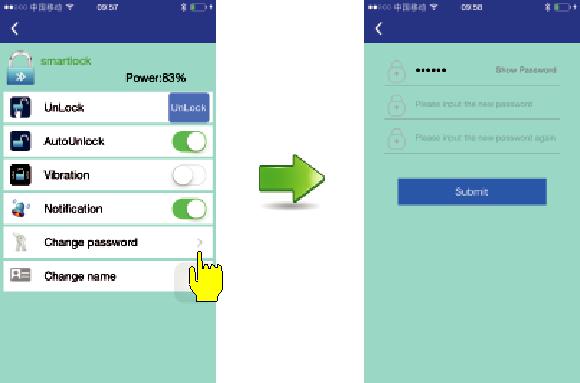  Schimbarea numelui• Schimbati numele pentru a putea folosi ma usor diferite antifurturi. 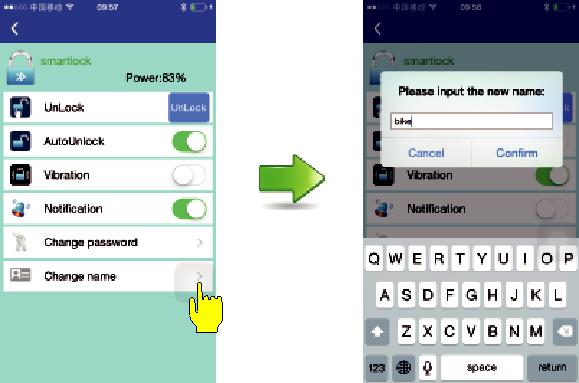 -7- Functii de protectie• Functie anti-taiere: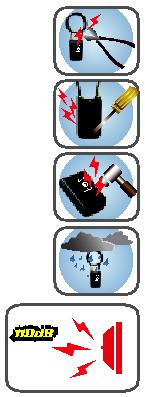 Taierea cablului activeaza imediat alarma.• Functie anti-dezasamblare:Inlaturarea carcasei bateriei activeaza imediat alarma. • Functia de vibratie:Vibrarea sau miscarea unitatii activeaza alarma pentru 30 de secunde.• Functia de impermeabilitate: clasifica IP44• Sunet alarma: Pana la 110dB Numar patent：201320506211.3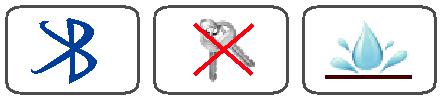                                    -8-Carcasa baterieSurub anti-desfacereSilicon hidro-izolantSurub anti-desfacere•Apasati, intrare in ecranul principal.•Apasati•ApasatiPentru deblocare, apoi apasati inchidere antifurt.Pentru deblocare, apoi apasati inchidere antifurt.BluetoothNo keyWaterproofAlarm soundDepanareDepanareDepanare1. NeconectareMotive:Solutii:a. Bluetooth nu este pornit.a. Bluetooth nu este pornit.a. Porniti Bluetooth.b. Telefonul si antifurtul nu se afla in aria/distanta de operare.b. Telefonul si antifurtul nu se afla in aria/distanta de operare.b. Se va conecta cand telefonul este in aria/distanta de operare.b. Se va conecta cand telefonul este in aria/distanta de operare.c. Deconectati-va de la App ，inchideti/deschideti Bluetooth si conectati-va din nou.c. Deconectati-va de la App ，inchideti/deschideti Bluetooth si conectati-va din nou.c. APP este blocat.2. Nu se poate inchideMotive:Solutii:a. Carcasa bateriei nu este bine insurubata.a. Carcasa bateriei nu este bine insurubata.a. Insurubati corect carcasa bateriei.a. Insurubati corect carcasa bateriei.b. Cablul nu este introdus b. Cablul nu este introdus b. Asigurati-va ca cablul este introdus b. Asigurati-va ca cablul este introdus corect in gaura.corect in gaura.adanc in gaura.c. Bateria are mai putin de 10%.c. Bateria are mai putin de 10%.c. Va rugam inlocuiti bateria imediat.c. Va rugam inlocuiti bateria imediat.3. Unable to unlockMotive:Solutii:a. APP este blocat.a. Delogativa de la App si logativa din noua. Delogativa de la App si logativa din noub. Bateria este terminata.b. Va rugam inlocuiti bateria imediat.b. Va rugam inlocuiti bateria imediat.4. CazaturaMotive:Solutii:a. Bateria este instalata gresit a. Bateria este instalata gresit a. Repuneti bateria.sau APP este blocat.5. Alarma nu poate fi inchisa5. Alarma nu poate fi inchisaMotive:Solutii:a. Bluetooth nu este deschis.a. Bluetooth nu este deschis.a. Deschideti Bluetooth.b. APP nu este activa.b. APP nu este activa.b. Activati APP.c. Telefonul si antifurtul sunt in afara ariei/distantei de operare.c. Telefonul si antifurtul sunt in afara ariei/distantei de operare.c. Puneti telefonul in apropierea antifurtului.c. Puneti telefonul in apropierea antifurtului.